Informacja prasowa
kwiecień 2020, WrocławJak pokonać stres dzięki odpowiedniemu odżywianiu?Stres. Te krótkie słowo, składające się z 5 liter jest znane praktycznie każdemu z nas. Według badań 80% Polaków przeżywa go codziennie. Obecna sytuacja zagrożenia epidemią zdecydowanie także nie sprzyja bezstresowemu życiu. „Co na stres”, „jak opanować stres”, „stres skutki” - te hasła wpisuje w wyszukiwarkę coraz więcej osób. Czy można jednak z nim skutecznie walczyć? I to za pomocą...jedzenia?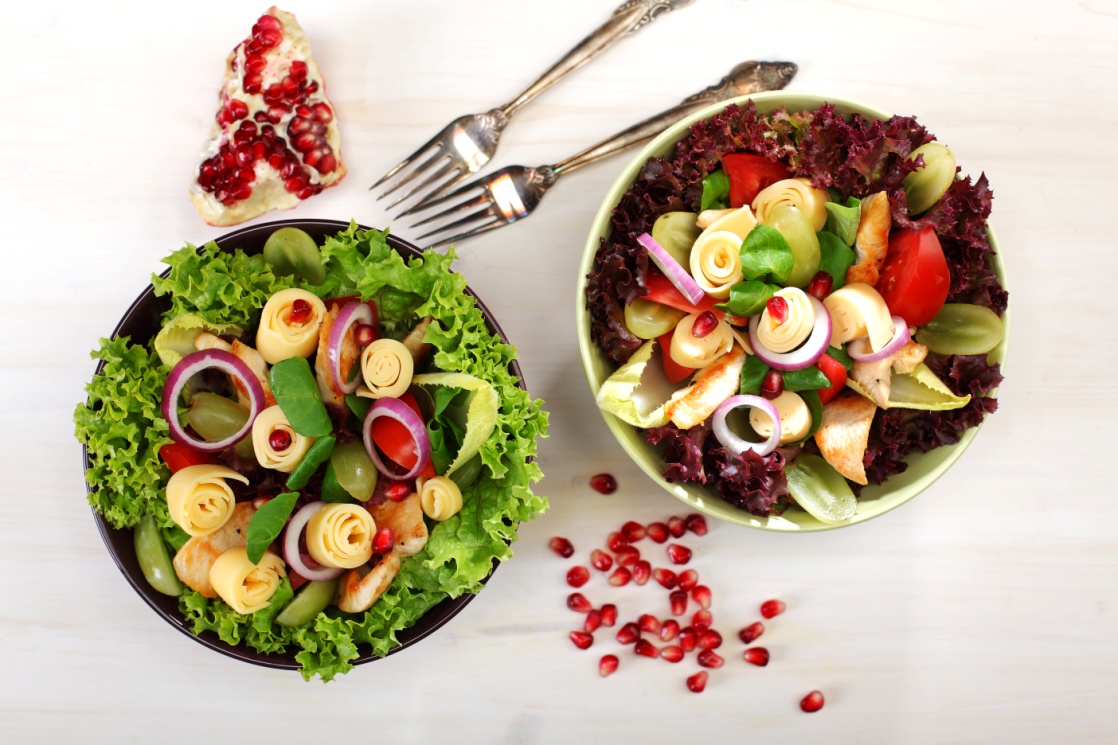 Materiały prasowe MSM MońkiJak stres wpływa na ciało?Stres jest jak sygnał, który uruchamia w naszym ciele zestaw „odpowiedzi biologicznych”, w tym:Uwalnia hormony stresu z nadnerczy - adrenalinę i kortyzolPowoduje wzrost cukru we krwiZwiększa ciśnienie krwiPrzyspiesza bicie sercaProblem polega na tym, że w dzisiejszej kulturze silnego stresu nasze reakcje obronne są nieustannie włączone, a ciało nie ma szans na powrót do zdrowia. Chroniczny stres powoduje długotrwałe zmiany w strukturze i funkcjonowaniu mózgu, a oprócz tego osłabia cały organizm (co jest bardzo istotne, gdy na co dzień musi walczyć z atakującymi go wirusami). Pomocnicy wspierający codzienną walkę ze stresemSkładniki odżywcze, które szczególnie warto włączyć do diety to: Witamina CZnajduje się w większości świeżych owoców i warzyw. Pomaga zmniejszyć stres, kontrolując poziom kortyzolu we krwi. Zwiększa także produkcję serotoniny zwanej hormonem szczęścia. Dodatkowym bonusem jest fakt, że pozytywnie wpływa na nasz układ nerwowy i wspiera tzw. sygnalizację komórkową, poprawiając jednocześnie pamięć. MagnezW czasach stresu jego niedobory odczuwa wielu z nas (objawy często obejmują zmęczenie, lęk, bezsenność). Magnez znaleźć można w wielu ciemnozielonych warzywach liściastych, produktach pełnoziarnistych, orzechach. Cennym źródłem magnezu jest także ser żółty. - Warto dodać, że ser żółty dodaje także energii, a dzięki serotoninie poprawia humor - wyjaśnia Ewa Polińska z MSM Mońki. A jeśli staramy się wrócić do formy przed wakacjami i ze względu na wysoką kaloryczność obawiamy się tego produktu, to dobrym pomysłem jest, wkomponowanie sera do naszego śniadania. Dzięki temu bez problemu w dalszej części dnia wykorzystamy energię pozyskaną z posiłku.Witaminy z grupy B Mogą wspomagać funkcję nadnerczy (szczególnie witamina B12). Ekspert z  MSM Mońki podpowiada: - Sery dojrzewające są bardzo dobrym źródłem witaminy B12. A wszystko to za sprawą procesu ich dojrzewania. W trakcie niego namnażają się specjalnie dodane do sera bakterie, które m.in. właśnie produkują B12. W efekcie otrzymujemy produkt, którego już 100g zapewnia zalecaną dzienna dawka do spożycia (1-5 mikrogramów). Witaminę B znajdziemy także w produktach pełnoziarnistych, nasionach i orzechach. 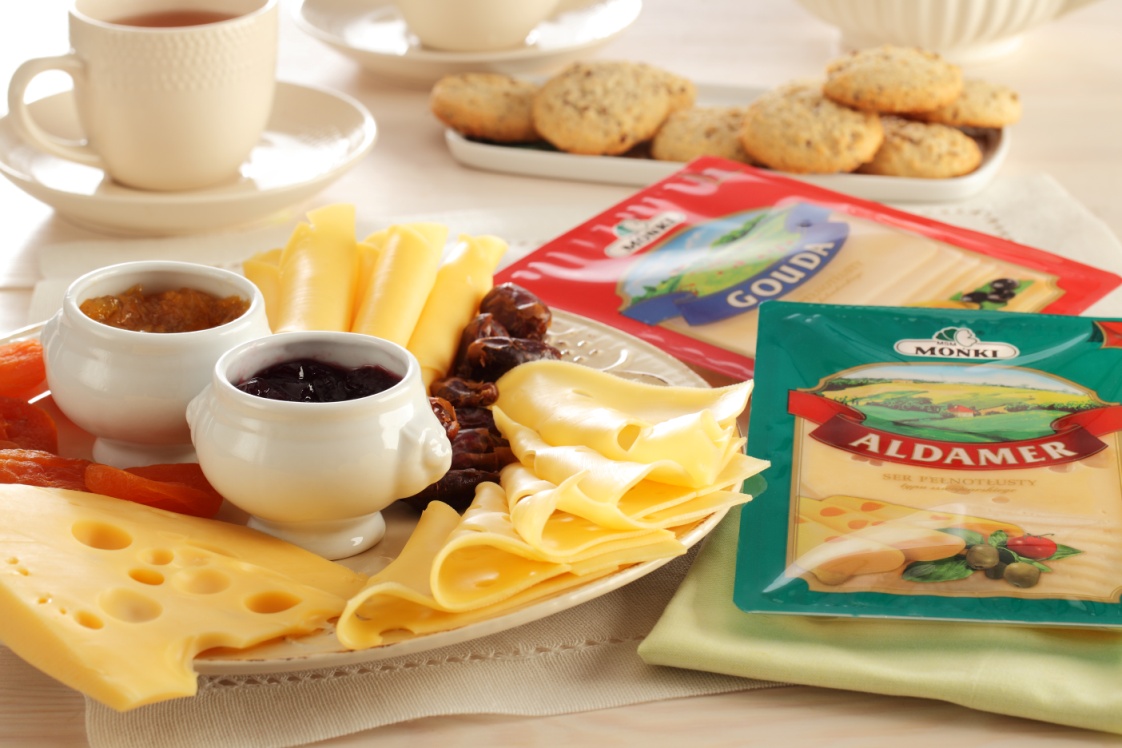 Materiały prasowe MSM MońkiDietą w stresZdrowa dieta bez wątpienia może zmniejszyć negatywny wpływ stresu na nasze ciało. Odpowiednie odżywianie buduje solidny, trwalszy fundament dla organizmu, zmniejszając stany zapalne oraz napięcie. W momencie, gdy jesteśmy bardzo zajęci (a przez to bardziej narażeni na stres) pilnowanie tego, co jemy, z pewnością nie jest proste. Dla wielu przygotowywanie zdrowych posiłków nie zawsze pasuje do napiętego harmonogramu dnia, a jedzenie poza domem staje się normą. W ostatnim okresie mieliśmy jednak okazję, aby nieco zwolnić i przyjrzeć się swoim wyborom. Być może to dobry moment na wprowadzenie nowych nawyków, które pozwolą nam zbudować własną tarczę antystresową. To jak - gotowi do pracy nad pokonaniem stresu? Informacje o firmie:Moniecka Spółdzielnia Mleczarska w Mońkach należy do grona najnowocześniejszych zakładów mleczarskich 
w Polsce. Powstała 1 maja 1972 roku z połączenia Okręgowej Spółdzielni Mleczarskiej w Dolistowie i Okręgowej Spółdzielni Mleczarskiej w Krypnie. MSM specjalizuje się w produkcji serów dojrzewających typu holenderskiego i szwajcarskiego, masła extra oraz wyrobów proszkowanych: serwatki w proszku i okresowo odtłuszczonego mleka w proszku.Produkcja w MSM w Mońkach odbywa się przy pomocy najnowszych technologii. Kontrola na każdym etapie wytwarzania sprawia, iż produkty są najwyższej jakości, czego gwarancją jest Zakładowy Kodeks Dobrej Praktyki Produkcyjnej/Dobrej Praktyki Higienicznej GMP/GHP oraz System HACCP.